ΔΕΛΤΙΟ ΤΥΠΟΥΕΝΗΜΕΡΩΤΙΚΗ ΔΙΑΔΙΚΤΥΑΚΗ ΣΥΝΑΝΤΗΣΗ ΓΙΑ ΝΟΜΙΚΑ ΘΕΜΑΤΑ ΕΚΠΑΙΔΕΥΣΗΣΗ Περιφερειακή Διεύθυνση Εκπαίδευσης Κεντρικής Μακεδονίας, σε συνεργασία με το Γραφείο Νομικής Υποστήριξης, διοργανώνει διαδικτυακή ενημερωτική ημερίδα με θέμα:«Απρόοπτες Περιστάσεις: Νομικά ζητήματα της Εκπαίδευσης στον καιρό του Covid-19»την Πέμπτη 18 Ιουνίου 2020 και ώρα 13.00 μ.μ.Κεντρικός ομιλητής της ημερίδας θα είναι ο κ. Ιωάννης Ιγγλεζάκης, καθηγητής Α.Π.Θ, με θέμα: «Προστασία Προσωπικών Δεδομένων στην Εκπαίδευση».Στην ημερίδα θα συμμετέχουν με ομιλίες τα μέλη του γραφείου Νομικής Υποστήριξης της Π.Δ.Ε Κεντρικής Μακεδονίας, τα οποία θα αναφερθούν, μεταξύ άλλων στα εξής θέματα:Πειθαρχικό ΔίκαιοΣχολικές ΕκδρομέςΟικογένεια και Άδειες Ειδικού ΣκοπούΕγγραφές στις σχολικές μονάδεςΓια το λόγο αυτό παρακαλούμε, όποιος εκπαιδευτικός, μαθητής ή γονέας έχει σχετικά ερωτήματα, να τα διατυπώσει στην πλατφόρμα που έχει αναρτηθεί στην Ιστοσελίδα της Περιφερειακής Διεύθυνσης Εκπαίδευσης, στη διεύθυνση: https://www.submit.kmaked.eu                           έως την Πέμπτη 18 Ιουνίου, ώρα 10:00 π.μ.Η ημερίδα θα μεταδοθεί διαδικτυακά μέσω livestreaming από το κανάλι  της Περιφερειακής Διεύθυνσης Εκπαίδευσης :www.webtv.kmaked.euκαι θα παραμείνει αναρτημένη για να είναι στη διάθεση της εκπαιδευτικής κοινότητας.+2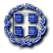 ΕΛΛΗΝΙΚΗ ΔΗΜΟΚΡΑΤΙΑΥΠΟΥΡΓΕΙΟ ΠΑΙΔΕΙΑΣ ΚΑΙ ΘΡΗΣΚΕΥΜΑΤΩΝ-----------ΠΕΡΙΦΕΡΕΙΑΚΗ ΔΙΕΥΘΥΝΣΗΠ/ΘΜΙΑΣ ΚΑΙ Δ/ΘΜΙΑΣ ΕΚΠΑΙΔΕΥΣΗΣΚΕΝΤΡΙΚΗΣ ΜΑΚΕΔΟΝΙΑΣ-----------